от 12.02.2021                                              		                                                               № 31 О средней рыночной стоимости I кв.м.жилья на территории муниципального образования Павловское   на   1 квартал 2021 года 	Руководствуясь приказом Министерства строительства и жилищно-коммунального хозяйства Российской Федерации от 24 декабря 2020 года №852/пр “О нормативе    стоимости одного квадратного метра общей площади жилого помещения по Российской Федерации на первое полугодие 2021 года и показателях средней рыночной стоимости одного квадратного метра общей площади жилого помещения по субъектам Российской Федерации на I квартал 2021 года”, в соответствии с постановлением Правительства Российской Федерации от 17.12.2010 №1050  "О реализации отдельных мероприятий государственной программы Российской Федерации "Обеспечение доступным и комфортным жильем и коммунальными услугами граждан Российской Федерации"и в целях  реализации гражданами Российской Федерации прав на государственную поддержку в виде предоставления субсидий на строительство или приобретение жилья п о с т а н о в л я ю:1. Утвердить на 1 квартал 2021 года среднюю рыночную стоимость 1 квадратного метра общей площади по муниципальному образованию Павловское, используемую для расчета размера субсидий, предоставляемых органами местного самоуправления на  строительство или приобретение жилья молодым семьям, а также признания  граждан малоимущими в целях предоставления им по договорам социального найма жилых помещений муниципального жилого фонда,  в размере 32991 (тридцати двух тысяч девятьсот девяносто  одного) рубля.	2. Данное постановление подлежит опубликованию в средствах массовой информации и размещению на официальном сайте муниципального образования Павловское.	3. Контроль за исполнением постановления возложить на начальника отдела организационной, социальной и кадровой работы.Глава администрации муниципального образования Павловское                                                              О.К.Гусева                    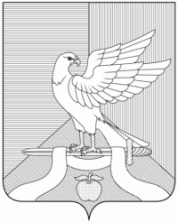 Администрация муниципального образования Павловское Суздальского района Владимирской областиП О С Т А Н О В Л Е Н И Е